ProduktionProduktionProduktionProduktionNavn /nrJob funktionFødselsdatoAnsættelsesdatoBaggrund / uddannelseKursusbeviser og certifikaterSe mappe: Personalemappe Se mappe: Personalemappe Se mappe: Personalemappe KravA = Stort kendskab (eller bestået prøve/eksamen)B = Skal kendeA = Stort kendskab (eller bestået prøve/eksamen)B = Skal kendeA = Stort kendskab (eller bestået prøve/eksamen)B = Skal kendeRelevante færdigheder KravA - BKanSkal videreud-dannes internt (af os selv)  Skal videreud-dannes eksternt (på kursus)Hvornår/gennemførtLaserskæringRevolverstansningKlip/pladesaksAfgrat / GrindingmasterBuk/kantpresseBuk/svingbukkerPresmontage/hægerPunktsvejsningBore/gevind/undersænkBoltsvejsningExcenterpresseFræsningDrejningValsningSavningSvejsning aluminiumSvejsning rustfriSvejsning jernSvejse robot§17 § 26 kursus (svejsning m.m.)TruckcertifikatKvalitets kontrol/procesTegnings forståelseKontrol af måleværktøjerArbejdsmiljø uddannelse (tidl. §9)Intro ISO 9001 A jour ført dato: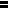 